Publicado en  el 09/08/2016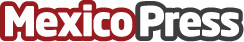 Marcas de lujos que los mexicanos deseanHoy en día el mercado se ha estado llevando por el lujo y lo caro de las cosas, en México el 80% quieren que sus artículos sean de marca, algo que se necesita mucho esfuerzo y dinero, aquí te presentamos que tipo de industria es donde la gente quiere comprar y dejaría todo lo que gana por algún objeto de marcaDatos de contacto:Nota de prensa publicada en: https://www.mexicopress.com.mx/marcas-de-lujos-que-los-mexicanos-desean Categorías: Internacional Moda Comunicación http://www.mexicopress.com.mx